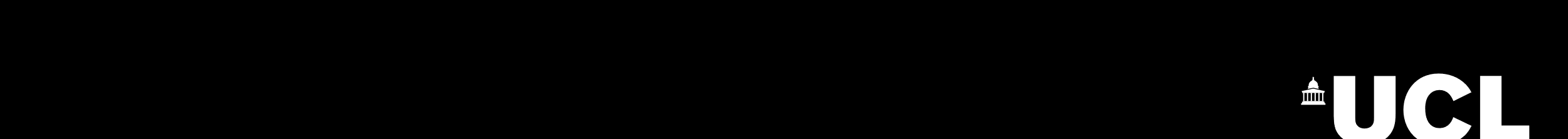 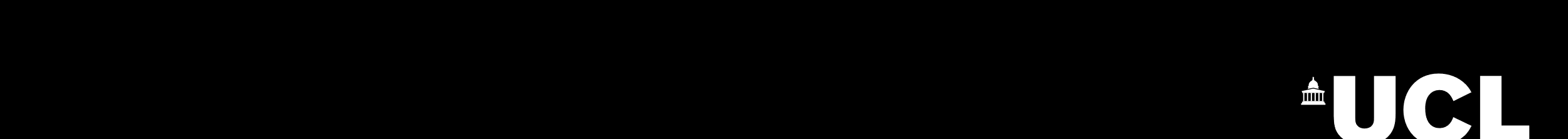 Revised MembershipCore membership:HoD (Chair) Departmental Safety Officer (DSO)Infrastructure managerSection reports:Representatives from all research groupsProfessional Services - administrationProfessional Services - technical Research laboratoriesTeaching laboratoriesIT supportWorkshop*Undergraduate & Postgraduate student representativesDepartment wellbeing leadResponsible persons:Laser Safety officerRadiation Protection Supervisor (X-rays)*Chemical Safety officer*Legionella officerLead FA*Lead FEM DSE lead*Also invited:Safety Advisor (Safety Services)Research group headsFaculty H&S Coordinator *Role presently held by another member who is already listed. SchedulingMeetings will be held termly, by the end of the first full month of each term.Revised Standard Agenda Standing Items:1) Safety actions from previous meeting (action holders to report progress prior to meeting. DSO to prepare summary)2) Wellbeing update3) Review of incident reports 4) Reports from section representatives:Response to inspections & accident reports (Chair to confirm actions)Report new or planned workLocal training updateUpdate on state of local safety documentation/risk assessmentsRaise any local safety concerns 5) Student concerns- UG/PGT rep. report6) Compliance:Update from Faculty Engineering Compliance Group  Progress to UCL Safety Objectives (including T100) Reports from responsible persons Dept training dashboard 7) Other business:H&S policy updates (all changes to be confirmed by committee)Dept responsible persons register updates (all changes to be confirmed by committee)Minutes & ActionsMeetings to be recorded for the purposes of preparing accurate minutes.Chair to indicate actions, action owner & timescales during meeting, and if the information is sensitive. Infrastructure spending/safety budget requests should be raised and authorised via the safety committee. DSO to prepare minutes & actions, to be made available within one month of meeting.Full version of minutes and recording of meeting: to be made available to membership. Also available to union representatives, Safety Services & Senior leadership on request. Redacted version: available to all dept staff & students.